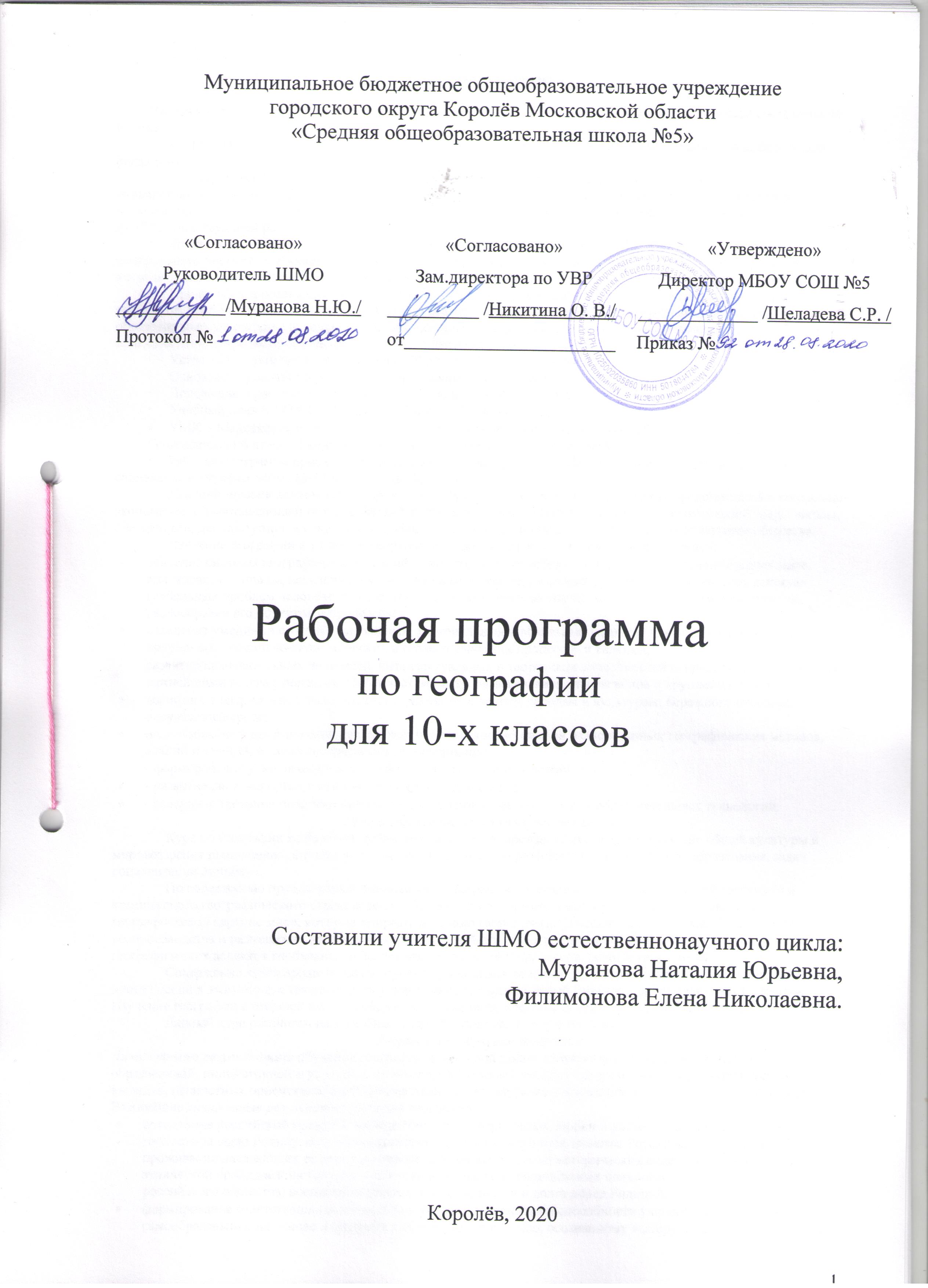 Пояснительная запискаНастоящая рабочая программа по учебному предмету «География» для обучающихся 10 классов составлена на основе:Федеральный закон от 29.12.2012 № 273-ФЗ «Об образовании в Российской Федерации» (в действующей редакции);санитарно-эпидемиологические правила и нормативы СанПиН 2.4.2.2821-10 «Санитарно-эпидемиологические требования к условиям и организации обучения в общеобразовательных учреждениях», утвержденные постановлением Главного государственного санитарного врача Российской Федерации от 29.12.2010 № 189 (в действующей редакции);приказ Министерства образования и науки Российской Федерации от 31.03.2014 № 253 «Об утверждении федерального перечня учебников, рекомендуемых к использованию при реализации имеющих государственную аккредитацию образовательных программ начального общего, основного общего, среднего общего образования»; Приказ Минпросвещения России от 18.05.2020 N 249 "О внесении изменений в федеральный перечень учебников, рекомендуемых к использованию при реализации имеющих государственную аккредитацию образовательных программ начального общего, основного общего, среднего общего образования, утвержденный приказом Министерства просвещения Российской Федерации от 28 декабря 2018 г. N 345"Устав образовательного учреждения МБОУ СОШ №5 г. о. Королёв;Основная образовательная программа основного общего образования МБОУ СОШ №5;Положение о рабочей программе, разработанного в МБОУ СОШ №5 г. о. Королёв;Учебный план МБОУ СОШ №5 г. на 2020-2021 учебный год;УМК  - Максаковский В. П. Экономическая и социальная география мира. 10-11 кл. - М.: Дрофа, 2018.Географический атлас. И контурные карты  10-11 класс. - М.: Дрофа, 2018.Рабочая программа ориентирована на использование учебника Максаковский В. П. Экономическая и социальная география мира. 10-11 кл. - М.: Дрофа, 2018.Главной целями является формирование у обучающихся законченных широких представлений о социально-экономической составляющей географической картины и формирование целостной образовательной среды школы, обеспечивающей доступное и качественное образование и воспитание в соответствии с требованиями общества.Изучение географии в 10классе направлено на достижение следующих основных задач:освоение системы географических знаний о целостном, многообразном и динамично изменяющемся мире, взаимосвязи природы, населения и хозяйства на всех территориальных уровнях, географических аспектах глобальных проблем человечества и путях их решения; методах изучения географического пространства, разнообразии его объектов и процессов;овладение умениями сочетать глобальный, региональный и локальный подходы для описания и анализа природных, социально-экономических и геоэкологических процессов и явлений;развитие познавательных интересов, интеллектуальных и творческих способностей посредством ознакомления с важнейшими географическими особенностями и проблемами мира, его регионов и крупнейших стран;воспитание патриотизма, толерантности, уважения к другим народам и культурам; бережного отношения к окружающей среде;использование в практической деятельности и повседневной жизни разнообразных географических методов, знаний и умений, а также географической информации.- формирование у обучающихся потребности в обучении и развитии- развитие системы организации воспитательной деятельности- совершенствование практики использования здоровьеформирующих - образовательных технологий.Общая характеристика учебного предметаКурс по географии на базовом уровне ориентируется, прежде всего, на формирование общей культуры и мировоззрения школьников, а также решение воспитательных и развивающих задач общего образования, задач социализации личности.По содержанию предлагаемый базовый курс географии сочетает в себе элементы общей географии и комплексного географического страноведения. Он завершает формирование у учащихся представлений о географической картине мира, которые опираются на понимание географических взаимосвязей общества и природы, воспроизводства и размещения населения, мирового хозяйства и географического разделения труда, раскрытие географических аспектов глобальных и региональных явлений и процессов, разных территорий.Содержание курса призвано сформировать у учащихся целостное представление о современном мире, о месте России в этом мире, а также развить у школьников познавательный интерес к другим народам и странам. Изучение географии в старшей школе на базовом уровне направлено на достижение следующих целей.Данный курс рассчитан на 1 учебный год (35 часов)  по 1 часу в неделю.Результаты обучения географииЛичностными результатами обучения географии в основной школе является формирование всесторонне образованной, инициативной и успешной личности, обладающей системой современных мировоззренческой взглядов, ценностных ориентаций, идейно-нравственных, культурных и этических принципов и норм поведения.Важнейшие личностные результаты обучения географии:воспитание российской гражданской идентичности: патриотизма, любви и уважения к Отечеству, чувства гордости за свою Родину; осознание единства географического пространства России как единой среды проживания населяющих ее народов, определяющей общность их исторических судеб; осознание своей этнической принадлежности, усвоение гуманистических и традиционных ценностей многонационального российского общества; воспитание чувства ответственности и долга перед Родиной.формирование ответственного отношения к учению, готовности и способности учащихся к саморазвитию и самообразованию на основе мотивации к обучению и познанию, осознанному выбору и построению дальнейшей индивидуальной траектории образования на базе ориентировки в мире профессий и профессиональных предпочтений с учетом устойчивых познавательных интересов;формирование личностных представлений о целостности природы, населения и хозяйства Землиформирование уважительного отношения к истории, культуре, национальным особенностям, традициям и образу жизни других народов; осознанной доброжелательности к другому человеку, его мнению, мировоззрению, культуре, языку, вереосознание социальных норм, правил поведения, ролей и форм социальной жизни в группах и сообществах,  участие в школьном самоуправлении и общественной жизни в пределах возрастных компетенций с учетом региональных, этнокультурных , социальных и экономических особенностейразвитие морального сознания и компетентности в решении нравственных чувств и нравственного поведения, осознанного и ответственного отношения к собственным поступкамформирование коммуникативной компетентности в общении и сотрудничестве со сверстниками, старшими и младшими в процессе образовательной, общественно полезной, учебно – исследовательской, творческой и других видов деятельностиформирование ценности здорового и безопасного образа жизни; усвоения правил индивидуального и коллективного безопасного поведения в чрезвычайных ситуациях, угрожающих жизни и здоровью людей, правил поведения на транспорте и на дорогах9) формирование экологического сознания на основе признания ценности жизни во всех ее проявлениях и необходимости ответственного, бережного отношения к окружающей среде и рационального природопользованияосознание значения семьи в жизни человека и общества, ценности семейной жизни, уважительного и заботливого отношения к членам своей семьиразвитие эмоционально – ценностного отношения к природе, эстетического сознания через освоение художественного наследия народов России и мира, творческой деятельности эстетического характераМетапредметные результаты включают освоенные обучающимися универсальные учебные действия, обеспечивающие овладение ключевыми компетенциями, составляющими основу умения учиться.Важнейшие метапредметные результаты обучения географии:умение самостоятельно определять цели своего обучения, ставить и формулировать для себя новые задачи в учебе и познавательной деятельности, развивать мотивы и интересы своей познавательной деятельности;умение самостоятельно планировать пути достижения целей, в том числе альтернативные, осознанно выбирать наиболее эффективные способы решения учебных и познавательных задач;умение соотносить свои действия с планируемыми результатами, осуществлять контроль своей деятельности в процессе достижения результата, определять способы действий в рамках предложенных условий и требований, корректировать свои действия в соответствии с изменяющейся ситуацией;умение оценивать правильность выполнения учебной задачи, собственные возможности ее решения;владение основами самоконтроля, самооценки, принятия решений и осуществления осознанного выбора в учебной и познавательной деятельности;умение определять понятия, делать обобщение, устанавливать аналогии, классифицировать, самостоятельно выбирать основания и критерии для классификации, устанавливать причинно- следственные связи, строить логическое рассуждение, умозаключение и делать выводы;умение создавать, применять и преобразовывать знаки и символы, модели и схемы для решения учебных и познавательных задач;смысловое чтение;умение организовывать учебное сотрудничество и совместную деятельность с учителем и со сверстниками; работать индивидуально и в группе: находить общее решение и разрешать конфликты на основе согласования позиций и учета интересов; формулировать, аргументировать и отстаивать свое мнение;умение осознанно использовать речевые средства в соответствии с задачей коммуникации, для выражения своих чувств, мыслей и потребностей; планирования и регуляции своей деятельности; владение устной и письменной речью; монологической контекстной речью;формирование и развитие компетентности в области использования ИКТ.Предметными результатами освоения выпускниками основной школы программы по географии являются:формирование представлений о географической науке, ее роли в освоении планеты человекам, о географических знаниях как компоненте научной картины мира, об их необходимости для решения современных практических задач человечества и своей страны, в том числе задачи охраны окружающей среды и рационального природопользования;формирование первичных навыков использования территориального подхода как основы географического мышления для осознания своего места в целостном, многообразном и быстро изменяющемся мире и адекватной ориентации в нем;формирование представлений Земли как планеты людей в пространстве и во времени, об основных этапах ее географического освоения, особенностях природы, жизни, культуры и хозяйственной деятельности людей, экологических проблем на разных материках и в отдельных странах;овладение элементарными практическими умениями использования приборов и инструментов для определения количественных и качественных характеристик компонентов географической среды, в том числе ее экологических параметров;овладение основами картографической грамотности и использования географической карты как одного из «языков» международного общения;овладение основными навыками нахождения, использования и презентации географической информации;формирование умений и навыков использования разнообразных географических знаний в повседневной жизни для объяснения и оценки разнообразных явлений и процессов, самостоятельного оценивания уровня безопасности окружающей среды, адаптации к условиям территории проживания, соблюдения мер безопасности в случае природных стихийных бедствий и техногенных катастроф;формирование представлений об особенностях экологических проблем на различных территориях и акваториях, умений и навыков безопасного и экологически целостного поведения в окружающей среде.Выпускник научится:использовать различные источники географической информации (картографические, статистические, текстовые, видео- и фотоизображения, компьютерные базы данных) для поиска и извлечения информации, необходимой для решения учебных и практико-ориентированных задач;анализировать, обобщать и интерпретировать географическую информацию;находить и формулировать по результатам наблюдений (в том числе инструментальных) зависимости и закономерности;определять и сравнивать качественные и количественные показатели, характеризующие географические объекты, процессы и явления, их положение в пространстве по географическим картам разного содержания;выявлять в процессе работы с одним или несколькими источниками географической информации содержащуюся в них противоречивую информацию;составлять описания географических объектов, процессов и явлений с использованием разных источников географической информации;представлять в различных формах географическую информацию, необходимую для решения учебных и практико-ориентированных задач.Выпускник получит возможность научиться:ориентироваться на местности при помощи топографических карт и современных навигационных приборов;читать космические снимки и аэрофотоснимки, планы местности и географические карты;строить простые планы местности;создавать простейшие географические карты различного содержания.Требования к уровню подготовки учащихся.1. Знать и понимать:основные географические понятия и термины; традиционные и новые методы географических исследований;особенности размещения основных видов природных ресурсов, их главные месторождения и территориальные сочетания; численность и динамику населения мира, отдельных регионов и стран, их этногеографическую специфику; различия в уровне и качестве жизни населения, основные направления миграций; проблемы современной урбанизации;географические аспекты отраслевой и территориальной структуры мирового хозяйства, размещения его основных отраслей; географическую специфику отдельных стран и регионов, их различия по уровню социально-экономического развития, специализации в системе международного географического разделения труда; географические аспекты глобальных проблем человечества;особенности современного геополитического и геоэкономического положения России, ее роль в международном географическом разделении труда;2. Уметь:определять и сравнивать по разным источникам информации географические тенденции развития природных, социально-экономических и геоэкологических объектов, процессов и явлений;оценивать и объяснять ресурсообеспеченность отдельных стран и регионов мира, их демографическую ситуацию, уровни урбанизации и территориальной концентрации населения и производства, степень природных, антропогенных и техногенных изменений отдельных территорий;применять разнообразные источники географической информации для проведения наблюдений за природными, социально-экономическими и геоэкологическими объектами, процессами и явлениями, их изменениями под влиянием разнообразных факторов;составлять комплексную географическую характеристику регионов и стран мира; таблицы, картосхемы, диаграммы, простейшие карты, модели, отражающие географические закономерности различных явлений и процессов, их территориальные взаимодействия;сопоставлять географические карты различной тематики.Использовать приобретенные знания и умения в практической деятельности и повседневной жизни для:выявления и объяснения географических аспектов различных текущих событий и ситуаций;нахождения и применения географической информации, включая карты, статистические материалы, геоинформационные системы и ресурсы Интернета; правильной оценки важнейших социально-экономических событий международной жизни, геополитической и геоэкономической ситуации в России, в других странах и регионах мира, тенденций их возможного развития;понимания географической специфики крупных регионов и стран мира в условиях глобализации, стремительного развития международного туризма и отдыха, деловых и образовательных программ, различных видов человеческого общения.К ожидаемым результатам также относятся:совершенствование организации проектной деятельности обучающихся;увеличение числа победителей и призеров олимпиад, конкурсов различных уровней;расширение практики использования здоровьесберегающих технологий;сохранение благоприятного эмоционально-психологического климата.В рабочей программе нашел отражение краеведческий компонент. Обучающиеся должны знать регион в котором живут, уметь приводить доводы о значимости своего родного края в экономике Российской Федерации, уметь сравнивать и анализировать экономические показатели и политическую ситуацию своей страны с другими государства ми.Место курса географии в учебном планеКурсу географии на ступени среднего общего образования предшествует курс географии ступени основного общего образования, формирующий у обучающихся систему комплексных социально ориентированных знаний о Земле как о планете людей, основных закономерностях развития природы, размещения населения и хозяйства, об особенностях главных природных, экологических, социально-экономических, политических процессов, протекающих в географической оболочке, проблемах взаимодействия природы и общества. Это звено в системе непрерывного географического образования является базой для изучения общих географических закономерностей, теорий, законов, гипотез в средней школе, а также основой для последующей уровневой дифференциации. В учебном плане среднего общего образования и / или в индивидуальном учебном плане география занимает место предмета по выбору из обязательной предметной области «Общественные науки». На изучение курса географии на базовом уровне предусматривается по 1 часу в неделю в 10 и 11 классах, всего за два года обучения — 70 часов.Характеристика класса 10 «А»Рабочая программа составлена с учётом индивидуальных особенностей обучающихся 10А  класса и специфики классного коллектива. В классе обучаются  25 учеников Между обучающимися доброжелательный, бесконфликтные отношения. Дети не всегда дисциплинированны, не всегда ответственно подходят к выполнению заданий (классной и домашней работы). В классе могут быть использованы формы групповой и индивидуальной, самостоятельной работы, проектная деятельность, проблемное обучение, нетрадиционные формы работы.Основная масса обучающихся класса – это дети со способностями выше среднего уровня, высокой учебной мотивацией. Большая часть обучающихся в состоянии освоить программу по предмету не только на  базовом  уровне, в классе большая часть учеников, которые способны выполнять задания повышенного уровня. С учётом этого в содержание уроков включён материал повышенной сложности, предлагаются дифференцированные задания.10 «Б»Рабочая программа составлена с учётом индивидуальных особенностей обучающихся 10Б класса и специфики классного коллектива. В классе обучаются 25 учеников. Между обучающимися ровные, бесконфликтные отношения. Дети дисциплинированны, спокойны, ответственно подходят к выполнению заданий (классной  и  домашней работы). Следовательно, в классе могут быть использованы формы групповой и индивидуальной, самостоятельной работы, проектная деятельность, творческие задания. Основная масса обучающихся класса – это дети со способностями выше среднего уровня, высокой учебной мотивацией. Большая часть обучающихся в состоянии освоить программу по предмету не только на  базовом  уровне, в классе большая часть учеников, которые способны выполнять задания повышенного уровня. С учётом этого в содержание уроков включён материал повышенной сложности, предлагаются дифференцированные задания.Критерии и нормы оценки знаний обучающихся по географии1. Оценка устного ответаОтметка «5»:- ответ полный и правильный на основании изученных теорий;- материал изложен в определенной логической последовательности, литературным языком;- ответ самостоятельный.Ответ «4»;- ответ полный и правильный на сновании изученных теорий;- материал изложен в определенной логической последовательности, при этом допущены две-три несущественные ошибки, исправленные по требованию учителя.Отметка «З»:- ответ полный, но при этом допущена существенная ошибка или ответ неполный, несвязный.Отметка «2»:- при ответе обнаружено непонимание учащимся основного содержания учебного материала или допущены существенные ошибки, которые учащийся не может исправить при наводящих вопросах учителя, отсутствие ответа.2.  Оценка умений решать расчетные задачиОтметка «5»:- в логическом рассуждении и решении нет ошибок, задача решена рациональным способом;Отметка «4»:- в логическом рассуждении и решения нет существенных ошибок, но задача решена нерациональным способом, или допущено не более двух несущественных ошибок.Отметка «3»:- в логическом рассуждении нет существенных ошибок, но допущена существенная ошибка в математических расчетах.Отметка «2»:- имеется существенные ошибки в логическом рассуждении и в решении;- отсутствие ответа на задание.3. Оценка экспериментальных уменийОценка ставится на основании наблюдения за учащимися и письменного отчета за работу.Отметка «5»:- работа выполнена полностью и правильно, сделаны правильные наблюдения и выводы;- эксперимент осуществлен по плану с учетом техники безопасности и правил работы с веществами и оборудованием;- проявлены организационно - трудовые умения, поддерживаются чистота рабочего места и порядок (на столе, экономно используются реактивы).Отметка «4»:- работа выполнена правильно, сделаны правильные наблюдения и выводы, но при этом эксперимент проведен не полностью или допущены несущественныеошибки в работе с веществами и оборудованием.Отметка «3»:- работа выполнена правильно не менее чем наполовину или допущена существенная ошибка в ходе эксперимента в объяснении, в оформлении работы, всоблюдении правил техники безопасности на работе с веществами и оборудованием, которая исправляется по требованию учителя.Отметка «2»:- допущены две (и более) существенные ошибки в ходе: эксперимента, в объяснении, в оформлении работы, в соблюдении правил техники безопасности при работе с веществами и оборудованием, которые учащийся не может исправить даже по требованию учителя;- работа не выполнена, у учащегося отсутствует экспериментальные умения.4. Оценка реферата.Реферат оценивается по следующим критериям:• соблюдение требований к его оформлению;• необходимость и достаточность для раскрытия темы приведенной в тексте реферата информации;• умение обучающегося свободно излагать основные идеи, отраженные в реферате;• способность обучающегося понять суть задаваемых членами аттестационной комиссии вопросов и сформулировать точные ответы на них.5. Оценка письменных контрольных работОтметка «5»:- ответ полный и правильный, возможна несущественная ошибка.Отметка «4»:- ответ неполный или допущено не более двух несущественных ошибок.Отметка «3»:- работа выполнена не менее чем наполовину, допущена одна существенная ошибка и при этом две-три несущественные.Отметка «2»:- работа выполнена меньше чем наполовину или содержит несколько существенных ошибок;- работа не выполнена.При оценке выполнения письменной контрольной работы необходимо учитывать требования единого орфографического режима.5. Оценка тестовых работТесты, состоящие из пяти вопросов можно использовать после изучения каждого материала (урока). Тест из 10-15 вопросов используется для периодического контроля. Тест из 20-30 вопросов необходимо использовать для итогового контроля.При оценивании используется следующая шкала:для теста из пяти вопросов• нет ошибок — оценка «5»;• одна ошибка — оценка «4»;• две ошибки — оценка «З»;• три ошибки — оценка «2».Для теста из 30 вопросов:• 25-З0 правильных ответов — оценка «5»;• 19-24 правильных ответов — оценка «4»;• 13-18 правильных ответов — оценка «З»;• меньше 12 правильных ответов — оценка «2».Содержание рабочей программы10 класс (1ч. в неделю)Повторение 9 класса (2ч.)Европейский Юг - Северный Кавказ. Поволжье Урал. Восточный макрорегион - Азиатская Россия.Общая характеристика мира (32ч.)РазделI. Современная политическая карта мира  .(4часа)Многообразие стран современного мира.Влияние международных отношений на политическую  карту мира.Государственный строй стран мира.Московская область как субъект Российской Федерации.Политическая география.Практические работы: 1. Составление  систематизированной таблицы «Государственный строй стран мира».РазделII. Природа и человек в современном мире (5 ч.)Взаимодействие общества и природы.Международный характер проблемы «дестабилизация окружающей среды». Природно-ресурсный потенциал разных территорий. Территориальные сочетания природных ресурсов. Минеральные, земельные и водные ресурсы.Биологические, климатические, космические, рекреационные ресурсы и ресурсы Мирового океана.Загрязнение и охрана окружающей среды.Географическое ресурсоведение и геоэкология.Основные типы природопользования. Источники загрязнения окружающей среды. Геоэкологические проблемы регионов различных типов природопользования. Пути сохранения качества окружающей среды.Практические работы:№ 2. Оценка ресурсообеспеченности  отдельных стран или регионов мира.№ 3Составление  картосхемы размещения крупных месторождений  полезных ископаемых и районы их выгодных  территориальных сочетаний.РазделIII. География населения мира. (6 часов)Численность и воспроизводство населения.Население Московской области.Состав (структура) населения.  Половой и возрастной состав населения.Этнолингвистический и религиозный состав населения Земли.Размещение и миграция населения. Демографическая ситуация в разных регионах и странах мира.Характеристика трудовых ресурсов и занятости населения крупных стран и регионов мира. Расселение населения.Городское и сельское население. Масштабы и темпы урбанизации различных стран и регионов мира. Практические работы:№ 4Объяснение процессов воспроизводства населения в двух регионах мира ( по выбору№ 5. Объяснение причин  миграционных процессов в пределах Европы. Северной Америки и евроазиатского пространства.РазделIV.Научно-техническая революция и мировое хозяйство (4 ч.)Понятие о НТР, её характерные черты и составные части. Мировое хозяйство.Международное географическое разделение труда. Отраслевая и территориальная структура Мирового хозяйства. Факторы размещенияпроизводительных сил.Факторы, влияющие на размещение производства Московской области.Практические работы:№ 6. Сравнительная характеристика ведущих факторов размещения  производительных сил.( форма выполнения – таблица )Раздел V. География отраслей мирового хозяйства (10 ч.)География важнейших отраслей: топливно-энергетическая промышленность, электроэнергетика, горнодобывающая, металлургическая, машиностроение, химическая, лесная и деревообрабатывающая, легкая. Промышленность и окружающая среда.География сельского хозяйства и рыболовства. География транспорта.Международная специализация и кооперирование – интеграционные зоны, крупнейшие фирмы и транснациональные корпорации (ТНК). Отрасли международной специализации стран и регионов мира; определяющие их факторы. Внешние экономические связи – научно-технические, производственное сотрудничество, создание свободных экономических зон (СЭЗ). География мировых валютно-финансовых отношений. Крупнейшие международные отраслевые и региональные союзы. Международная торговля - основные направления и структура. Главные центры мировой торговли.Международный туризм.Туризм Подмосковья.Практические работы:№ 7. Составление  экономико-географической  характеристики одной из отраслей  промышленности мира.№ 8. Определение преобладающих видов транспорта в субрегионах мира, оценка степени  его развития .Раздел VI. Глобальные проблемы человека. (4 часа)Глобальные проблемы человечества: демографические, мира и разоружения, продовольственная и т.д.. Экологические проблемы и проблемы освоения космического пространства.Глобальные прогнозы, проекты и гипотезы. Стратегия устойчивого мира.Практические работы:№ 9 Разобрать проект решения одной из проблем, опираясь на гипотезы, теории, концепции, существующие в  других областях научных знаний.Повторение материала 10 класса (1ч.)Учебно – тематический планКалендарно-тематическое планированиеСписок литературы.Максаковский В.П. Географическая культура. Учебник для вузов. - М.: ВЛАДОС. 2018. Раздел 9.Максаковский В.П. Методическое пособие по экономической и социальной географии мира. 10 класс. - М.: Просвещение, 2018. 2-е изданиеМаксаковский В.П. Новое в мире. Цифры и факты. Дополнительные главы к учебнику для 10 класса. - М.: Дрофа, 2017Максаковский В.П. Экономическая и социальная география мира. Учебник для 10 класса. - М.: Просвещение, 11 и 12 издания.№Кол-во часовТема урокаПрактические работыПовторение 9 класса (2ч.)Повторение 9 класса (2ч.)Повторение 9 класса (2ч.)Повторение 9 класса (2ч.)1.1Европейский Юг - Северный Кавказ. Поволжье21Урал. Восточный макрорегион - Азиатская Россия.Общая характеристика мира (32ч.)Современная политическая карта мира (3ч.)Общая характеристика мира (32ч.)Современная политическая карта мира (3ч.)Общая характеристика мира (32ч.)Современная политическая карта мира (3ч.)Общая характеристика мира (32ч.)Современная политическая карта мира (3ч.)3.1Многообразие стран современного мира.4.1Влияние международных отношений на политическую карту мира.5.1Государственный строй стран мира.Московская область как субъект Российской Федерации . Политическая география.№ 1. Составление  систематизированной таблицы «Государственный строй стран мира ».Природа и человек в современном мире (5 ч.)Природа и человек в современном мире (5 ч.)Природа и человек в современном мире (5 ч.)Природа и человек в современном мире (5 ч.)6.1Взаимодействие общества и природы.7.1Минеральные, земельные и водные ресурсы.№ 2. Оценка ресурсообеспеченности  отдельных стран или регионов мира.8.1Биологические, климатические, космические, рекреационные ресурсы и ресурсы Мирового океана.№ 3Составление  картосхемы размещения крупных месторождений  полезных ископаемых и районы их выгодных  территориальных сочетаний.9.1Загрязнение и охрана окружающей среды.10.1Географическое ресурсоведение и геоэкология.География населения мира (6 ч.)География населения мира (6 ч.)География населения мира (6 ч.)География населения мира (6 ч.)11.1Численность и воспроизводство населения.Население Московской области.№ 4. Объяснение процессов воспроизводства населения в двух регионах мира (по выбору).12.1Состав (структура) населения. Половой и возрастной состав населения.13.1Этнолингвистический и религиозный состав населения Земли.14.1Размещение и миграция населения№ 5. Объяснение причин  миграционных процессов в пределах Европы. Северной Америки и евроазиатского пространства.15.1Городское и сельское население. Урбанизация.16.1Обобщение знаний по теме «География населения мира».Научно-техническая революция и мировое хозяйство (4 ч.)Научно-техническая революция и мировое хозяйство (4 ч.)Научно-техническая революция и мировое хозяйство (4 ч.)Научно-техническая революция и мировое хозяйство (4 ч.)17.1Научно-техническая революция (НТР).18.1Мировое хозяйство.19.1Отраслевая и территориальная структура Мирового хозяйства. 20.1Факторы размещения.Факторы, влияющие на размещение производства Московской области№ 6. Сравнительная характеристика ведущих факторов размещения  производительных сил. География отраслей мирового хозяйства (10 ч.)География отраслей мирового хозяйства (10 ч.)География отраслей мирового хозяйства (10 ч.)География отраслей мирового хозяйства (10 ч.)21.1География промышленности. Топливно- энергетический комплекс (нефтяная , газовая, угольная ) и электроэнергетика. № 7. Составление  экономико-географической  характеристики одной из отраслей  промышленности мира..22.1Горнодобывающая промышленность, металлургия и машиностроение.23.1Химическая, легкая, лесная и деревообрабатывающая промышленность24.1Промышленность и окружающая среда.25.1География сельского хозяйства (Зеленая революция. Растениеводство).26.1География сельского хозяйства (животноводство) и рыболовства.27.1География транспорта.№ 8. Определение преобладающих видов транспорта в субрегионах мира, оценка степени  его развития.28.1Всемирные экономические отношения.29.1Международный туризм. Туризм Подмосковья.30.1Обобщение знаний по теме «География отраслей мирового хозяйства ».Глобальные проблемы человечества (4 ч.)Глобальные проблемы человечества (4 ч.)Глобальные проблемы человечества (4 ч.)Глобальные проблемы человечества (4 ч.)31.1Глобальные проблемы человечества.32.1Экологические проблемы и проблемы освоения космического пространства.33.1Глобальные прогнозы, проекты и гипотезы№ 9 Разобрать проект решения  одной из проблем, опираясь на гипотезы, теории, концепции, существующие в  других областях научных знаний34.1Стратегия устойчивого мира35.1Повторение материала 10 классаПовторение материала 10 классаИтого  35 часов, 9 практических работ.Итого  35 часов, 9 практических работ.Итого  35 часов, 9 практических работ.Итого  35 часов, 9 практических работ.№урокаТема урокаХарактеристика основных видов деятельности учащихсяДата проведения урокаДата проведения урокаДата проведения урока№урокаТема урокаХарактеристика основных видов деятельности учащихсяПланФактическаяФактическая№урокаТема урокаХарактеристика основных видов деятельности учащихсяПлан10 А10 БПовторение материала 9 класса ( 2 часа) Повторение материала 9 класса ( 2 часа) Повторение материала 9 класса ( 2 часа) Повторение материала 9 класса ( 2 часа) Повторение материала 9 класса ( 2 часа) Повторение материала 9 класса ( 2 часа) 1.Европейский Юг - Северный Кавказ. ПоволжьеОпределять специфику географического положения Поволжья а также Северного Кавказа. Оценивать положительные и отрицательные стороны географического положения.  Выявлять специфику территориальной структуры расселения, этнического и религиозного состава населения. Анализировать статистические материалы и формулировать выводы. Составлять описания и характеристики, схемы, рисунки, таблицы на основе анализа источников информации, в том числе карт. Определять черты сходства и различия в особенностях населения отдельных территорий.1 неделя сентября2Урал. Восточный макрорегион - Азиатская Россия. Определять специфику географического положения Урала и Восточного макрорегиона. Оценивать положительные и отрицательные стороны географического положения. Выявлять специфику хозяйства Урала. Устанавливать характер воздействия географического положения на жизнь людей и хозяйство. Выявлять и анализировать условия для развития хозяйства. Проводить сопоставительный анализ различных по содержанию физико-географических и социально-экономических тематических карт, устанавливать причинно-следственные связи и закономерности размещения географических объектов. Анализировать статистические материалы, схемы и формулировать выводы.2 неделя сентябряОбщая характеристика мира (32 ч.)Современная политическая карта мира (3 ч.)Общая характеристика мира (32 ч.)Современная политическая карта мира (3 ч.)Общая характеристика мира (32 ч.)Современная политическая карта мира (3 ч.)Общая характеристика мира (32 ч.)Современная политическая карта мира (3 ч.)Общая характеристика мира (32 ч.)Современная политическая карта мира (3 ч.)Общая характеристика мира (32 ч.)Современная политическая карта мира (3 ч.)3.Введение. Многообразие стран современного мира.Объяснять и оценивать изменения на политической карте мира. Составлять таблицу «Этапы формирования политической карты мира». Наносить на контурную карту страны, образовавшиеся в результате распада СССР и мировой социалистической системы.3 неделя сентября4.Влияние международных отношений на политическую карту мира.Систематизировать информацию о территории, границах, формах правления и государственного устройства стран мира. Составлять таблицу «Государственный строй стран мира». Представлять информацию в вербальном и невербальном виде (сообщения, диаграммы, картосхемы, электронные презентации). Наносить на контурную карту крупнейшие по площади и населению страны мира и их столицы.4 неделя сентября5.Государственный строй стран мира. Московская область как субъект Российской Федерации  Политическая география.П. р .№ 1. Составление  систематизированной таблицы «Государственный строй стран мира ». Систематизировать информацию о территории, границах, формах правления и государственного устройства стран мира. Составлять таблицу «Государственный строй стран мира». Представлять информацию в вербальном и невербальном виде (сообщения, диаграммы, картосхемы, электронные презентации). Наносить на контурную карту крупнейшие по площади и населению страны мира и их столицы.5 неделя сентябряПрирода и человек в современном мире (5 ч.)Природа и человек в современном мире (5 ч.)Природа и человек в современном мире (5 ч.)Природа и человек в современном мире (5 ч.)Природа и человек в современном мире (5 ч.)Природа и человек в современном мире (5 ч.)6.Взаимодействие общества и природы.Выявлять масштабы освоения континентов. Земли путём анализа географических карт (климатических, плотности населения мира, специализации сельского хозяйства и др.). Объяснять различия в истории заселения, освоения и развития территорий1 неделя октября7.Минеральные, земельные и водные ресурсы.  П. р. № 2. Оценка ресурсообеспеченности  отдельных стран или регионов мира.Устанавливать местонахождение (с указанием государственной принадлежности) интенсивно осваиваемых в настоящее время: а) пустынных и полупустынных районов Азии, Африки и Австралии; б) арктических и субарктических территорий; в) предгорных и горных районов мира; г) территорий, занятых влажными тропическими лесами и саваннами; д) шельфовых акваторий Мирового океана. Подбирать и систематизировать информацию, строить поисковый запрос по изучаемой теме. Устанавливать с помощью географических карт страны, располагающие наиболее широким ассортиментом природных ресурсов. Составлять конспективно-справочную таблицу с примерами ресурсоизбыточных, ресурсодостаточных и ресурсонедостаточных стран. Определять по формуле ресурсообеспеченность (общую и на душу населения) конкретных стран каким-либо видом природных ресурсов. Осуществлять поиск статистической информации в Интернете, оценивать её достоверность. Составлять картосхему крупнейших нефтегазоносных провинций мира. Определять с помощью почвенной карты мира страны и регионы, обладающие наиболее плодородными почвами. Составлять сравнительную характеристику обеспеченности отдельных регионов и стран пахотными землями. Выявлять масштабы опустынивания, используя интернет ресурсы и космические снимки. Устанавливать с помощью различных источников информации обеспеченность крупных регионов мира ресурсами пресной воды. Составлять сравнительную характеристику гидроэнергетического потенциала крупных регионов мира. Составлять классификационную схему «Природные ресурсы Мирового океана». Оценивать обеспеченность отдельных стран минеральными ресурсами.2 неделя октября8.Биологические, климатические, космические, рекреационные ресурсы и ресурсы Мирового океана.П. р. № 3Составление  картосхемы размещения крупных месторождений  полезных ископаемых и районы их выгодных  территориальных сочетаний.Устанавливать с помощью географических карт страны, располагающие наиболее широким ассортиментом природных ресурсов. Составлять конспективно-справочную таблицу с примерами ресурсоизбыточных, ресурсодостаточных и ресурсонедостаточных стран. Определять по формуле ресурсообеспеченность (общую и на душу населения) конкретных стран каким-либо видом природных ресурсов. Осуществлять поиск статистической информации в Интернете, оценивать её достоверность. Составлять картосхему крупнейших нефтегазоносных провинций мира. Определять с помощью почвенной карты мира страны и регионы, обладающие наиболее плодородными почвами. Составлять сравнительную характеристику обеспеченности отдельных регионов и стран пахотными землями. Выявлять масштабы опустынивания, используя интернет ресурсы и космические снимки. Устанавливать с помощью различных источников информации обеспеченность крупных регионов мира ресурсами пресной воды. Составлять сравнительную характеристику гидроэнергетического потенциала крупных регионов мира. Составлять классификационную схему «Природные ресурсы Мирового океана». Оценивать обеспеченность отдельных стран минеральными ресурсами.3 неделя октября9.Загрязнение и охрана окружающей среды.Формулировать выводы о роли природных ресурсов в жизни человечества. Представлять информацию в виде сообщений и презентаций. Обсуждать в группах проблемы рационального использования природных ресурсов и применения сберегающих технологий. Формулировать, аргументировать и отстаивать свою точку зрения.4 неделя октяря10.Географическое ресурсоведение и геоэкология.Формулировать выводы о роли природных ресурсов в жизни человечества. Представлять информацию в виде сообщений и презентаций. Обсуждать в группах проблемы рационального использования природных ресурсов и применения сберегающих технологий. Формулировать, аргументировать и отстаивать свою точку зрения.2 неделя ноябряГеография населения мира (6 ч.)География населения мира (6 ч.)География населения мира (6 ч.)География населения мира (6 ч.)География населения мира (6 ч.)География населения мира (6 ч.)11.Численность и воспроизводство населения. Население Московской области.П. р. № 4. Объяснение процессов воспроизводства населения в двух регионах мира (по выбору).Объяснять динамику численности населения мира в разные исторические периоды. Строить столбиковую диаграмму «Рост численности населения Земли от древности до наших дней». Выявлять особенности размещения населения в разных регионах и странах мира. Сравнивать процессы воспроизводства населения в разных регионах мира. Прогнозировать тенденции и последствия изменения демографической ситуации на основе анализа статистических данных.3 неделя ноября12.Состав (структура) населения. Половой и возрастной состав населения.Определять по статистическим данным возрастной и половой состав населения стран мира. Сравнивать и объяснять различия между возрастно-половыми пирамидами стран первого и второго типов воспроизводства населения. Устанавливать с помощью географических карт ареалы проживания крупнейших народов и распространения основных языков,  мировых религий. Сравнивать качество жизни населения в отдельных странах. Анализировать различия в Индексе развития человеческого потенциала (ИРЧП) на основе статистических данных. Отбирать и сравнивать статистические показатели, используя материалы учебника, ресурсы библиотек и Интернета и оценивать достоверность информации.4 неделя ноября13.Этнолингвистический и религиозный состав населения Земли.  Выявлять географические особенности полового и возрастного состава населения мира. Объяснять   этнический, религиозный состав населения мира. Устанавливать с помощью географических карт ареалы распространения мировых и крупных национальных религий. Наносить на контурную карту наиболее известные религиозные центры мира (Ватикан, Мекка, Медина, Сергиев Посад, Лхаса, Вифлеем, Иерусалим, СолтЛейк-Сити, Пушкар и др.)1 неделя декабря14.Размещение и миграция населения.П. р. № 5. Объяснение причин  миграционных процессов в пределах Европы. Северной Америки и евроазиатского пространства Устанавливать с помощью географических карт регионы с высокой плотностью населения; объяснять причины их возникновения. Выявлять виды экстремальных условий, неблагоприятных для расселения населения. Устанавливать с помощью географических карт  и объяснять направления основных миграционных потоков. Объяснять влияние миграций на рынок труда. Характеризовать миграционные процессы на примере отдельных стран и регионов. Отбирать и систематизировать информацию о социальной адаптации иммигрантов в разных странах мира и в России.  Анализировать эту проблему, используя разные источники информации. Отличать факты от суждений, мнений, оценок. Формулировать предложения по решению проблемы, обсуждать их в группе. Аргументировать и отстаивать свою точку зрения, сотрудничать при выработке общего решения. 2 неделя декабря15.Городское и сельское население. Урбанизация.Создавать устное или письменное высказывание / текст (тезисы, сообщение, реферат, доклад, обзор) о современных цивилизациях. Осуществлять сотрудничество, направленное на формирование гражданской идентичности, доброжелательное отношение, уважение к традициям, языкам, ценностям других народов мира и России.3 неделя декабря16.Обобщение знаний по теме «География населения мира».Определять и сравнивать по разным источникам информации географические тенденции развития природных, социально-экономических и геоэкологических объектов, процессов и явлений; оценивать и объяснять демографическую ситуацию, уровни урбанизации и территориальной концентрации  населения.4 неделя декабряНаучно-техническая революция и мировое хозяйство (4 ч.)Научно-техническая революция и мировое хозяйство (4 ч.)Научно-техническая революция и мировое хозяйство (4 ч.)Научно-техническая революция и мировое хозяйство (4 ч.)Научно-техническая революция и мировое хозяйство (4 ч.)Научно-техническая революция и мировое хозяйство (4 ч.)17.Научно-техническая революция (НТР).Составление характеристики основных центров современного мирового хозяйства,  типологической схемы территориальной структуры хозяйства экономически развитой и развивающейся страны.  Сравнительная характеристика ведущих факторов размещения производительных сил.2 неделя января18.Мировое хозяйство.Составление характеристики основных центров современного мирового хозяйства,  типологической схемы территориальной структуры хозяйства экономически  развитой и развивающейся страны.  Сравнительная характеристика ведущих факторов размещения производительных сил.3 неделя января19.Отраслевая и территориальная структура Мирового хозяйства. Составление характеристики основных центров современного мирового хозяйства,  типологической схемы территориальной структуры хозяйства экономически развитой и развивающейся страны.  Сравнительная характеристика ведущих факторов размещения производительных сил.4 неделя января20.Факторы размещения. Факторы, влияющие на размещение производства Московской областиП. р. № 6. Сравнительная характеристика ведущих факторов размещения  производительных сил.Составление характеристики основных центров современного мирового хозяйства,  типологической схемы территориальной структуры хозяйства экономически развитой и развивающейся страны.  Сравнительная характеристика ведущих факторов размещения роизводительных сил.1 неделя февраляГеография отраслей мирового хозяйства (10 ч.)География отраслей мирового хозяйства (10 ч.)География отраслей мирового хозяйства (10 ч.)География отраслей мирового хозяйства (10 ч.)География отраслей мирового хозяйства (10 ч.)География отраслей мирового хозяйства (10 ч.)21.География промышленности. Топливно - энергетический комплекс (нефтяная , газовая, угольная ) и электроэнергетика. П. р. № 7. Составление  экономико-географической  характеристики одной из отраслей  промышленности мира.Определение стран- экспортеров, основных видов промышленной и сельскохозяйственной продукции, видов сырья; районов международного туризма и отдыха, стран, предоставляющих банковские и другие виды международных услуг. Определение основных направлений международной торговли; факторов,  определяющих международную специализацию стран и регионов мира.2 неделя февраля22.Горнодобывающая промышленность, металлургия и машиностроение.Определение стран- экспортеров, основных видов промышленной и сельскохозяйственной продукции, видов сырья; районов международного туризма и отдыха, стран, предоставляющих банковские и другие виды международных услуг. Определение основных направлений международной торговли; факторов, определяющих международную специализацию стран и регионов мира.3 неделя февраля23.Химическая, легкая, лесная и деревообрабатывающая промышленностьОпределение стран- экспортеров, основных видов промышленной и сельскохозяйственной продукции, видов сырья; районов международного туризма и отдыха, стран, предоставляющих банковские и другие виды международных услуг. Определение основных направлений международной торговли; факторов,  определяющих международную специализацию стран и регионов мира.4 неделя февраля24.Промышленность и окружающая среда.Определение стран- экспортеров, основных видов промышленной и сельскохозяйственной продукции, видов сырья; районов международного туризма и отдыха, стран, предоставляющих банковские и другие виды международных услуг. Определение основных направлений международной торговли; факторов, определяющих международную специализацию стран и регионов мира.1неделя марта25.География сельского хозяйства (Зеленая революция. Растениеводство).Определение стран- экспортеров, основных видов промышленной и сельскохозяйственной продукции, видов сырья; районов международного туризма и отдыха, стран, предоставляющих банковские и другие виды международных услуг. Определение основных направлений международной торговли; факторов, определяющих международную специализацию стран и регионов мира.2 неделя марта26.География сельского хозяйства (животноводство) и рыболовства.Определение стран - экспортеров, основных видов промышленной и сельскохозяйственной продукции, видов сырья; районов международного туризма и отдыха, стран, предоставляющих банковские и другие виды международных услуг. Определение основных направлений международной торговли; факторов, определяющих международную специализацию стран и регионов мира.3 неделя марта27.География транспорта. П. р. № 8. Определение преобладающих видов транспорта в субрегионах мира, оценка степени  его развития.Определение стран- экспортеров, основных видов промышленной и сельскохозяйственной продукции, видов сырья; районов международного банковские и другие виды международных услуг. Определение основных направлений международной торговли; факторов,  определяющих международную специализацию стран и регионов мира.4 неделя марта28.Всемирные экономические отношения.Определение стран- экспортеров, основных видов промышленной и сельскохозяйственной продукции, видов сырья; районов международного туризма и отдыха, стран, предоставляющих банковские и другие виды международных услуг. Определение основных направлений международной торговли; факторов, определяющих международную специализацию стран и регионов мира.1 неделя апреля29.Международный туризм. Туризм Подмосковья.Определение стран- экспортеров, основных видов промышленной и сельскохозяйственной продукции, видов сырья; районов международного туризма и отдыха, стран, предоставляющих банковские и другие виды международных услуг. Определение основных направлений международной торговли; факторов, определяющих международную специализацию стран и регионов мира.2 неделя апреля30.Обобщение знаний по теме «География отраслей мирового хозяйства ».Определение стран - экспортеров, основных видов промышленной и сельскохозяйственной продукции, видов сырья; районов международного туризма и отдыха, стран, предоставляющих банковские и другие виды международных услуг. Определение основных направлений международной торговли; факторов, определяющих международную специализацию стран и регионов мира.3 неделя апреляГлобальные проблемы человечества (4 ч.)Глобальные проблемы человечества (4 ч.)Глобальные проблемы человечества (4 ч.)Глобальные проблемы человечества (4 ч.)Глобальные проблемы человечества (4 ч.)Глобальные проблемы человечества (4 ч.)31.Глобальные проблемы человечества.Систематизировать информацию о проявлении глобальных процессов разного уровня. Объяснять критерии выделения и причины возникновения глобальных проблем человечества. Строить поисковые запросы по изучаемой теме.4 неделя апреля32.Экологические проблемы и проблемы освоения космического пространства.Сопоставлять географические карты различной тематики; уметь находить применение географической информации, включая карты, статистические материалы, геоинформационные системы и ресурсы Интернета; давать правильную оценку важнейшим социально-экономическим событиям международной жизни, геополитической и геоэкономической ситуации в России, других странах и регионах мира, тенденциям их возможного развития.1 неделя мая33.Глобальные прогнозы, проекты и гипотезы.П. р. № 9 Разобрать проект решения  одной из проблем, опираясь на гипотезы, теории, концепции, существующие в  других областях научных знанийХарактеризовать масштабы и остроту приоритетных глобальных проблем. Составлять характеристику географических аспектов глобальных проблем человечества. Строить логическое рассуждение и устанавливать связи и обобщения; составлять графический конспект темы. Составлять графическую схему «Альтернативные источники энергии»,  комментировать её, объясняя преимущества альтернативных источников перед традиционными. Отбирать из разных источников информацию о развитии атомной энергетики в современном мире. Формировать собственную позицию по перспективам развития отрасли и путям решения имеющихся проблем. Обсуждать в группах разные точки зрения, аргументировать и отстаивать свою позицию, сотрудничать при выработке общего решения. Применять полученные знания, разнообразные источники географической информации для подготовки и проведения диспута на тему «Проблемы здоровья и долголетия человека». Формулировать и обосновывать полученные выводы.2 неделя мая34.Стратегия устойчивого мира  Отмечать социально-экономические аспекты экологических проблем. Составлять графическую схему взаимосвязей глобальных проблем человечества с письменным / устным объяснением их характера. Составлять конспективно-справочную таблицу «Характеристика глобальных проблем человечества»3 неделя мая35.Повторение материала 10 класса4 неделя маяИтого  35 часов, 9 практических работ.Итого  35 часов, 9 практических работ.Итого  35 часов, 9 практических работ.Итого  35 часов, 9 практических работ.Итого  35 часов, 9 практических работ.Итого  35 часов, 9 практических работ.